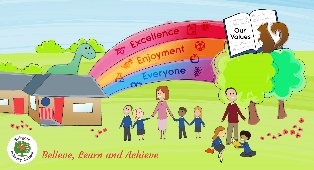 Learning Activities Year 2   2019-20self-isolation learning   Week 10Start collecting recyclable materials for activity on day 10 Learning Activities Year 2    2019-20self-isolation learning   Week 11Lessons set Additional comments MondayP.E – Joe Wicks workoutSLOR – Open the PDF ‘SLOR- The Twits – week 10’. Read the first part of The Twits. Remember if there are words you are ensure of you should have a go at working out their meaning and then ask an adult. Look at the questions and summarise what you have read. English – Start your own dictionary based on The Twits. You can use the template available or design your own. You should then add to this as you continue reading to make sure you understand the book. Maths – Today we are going to start answering word problems. Use the RUCSAC guidance to help you. There is a warm up to get you going before completing the main task.Science / DT – You are going to be finding out about dinosaurs over the next two weeks. We are starting off by learning about fossils. Watch these videos to find out some information about how they form:https://www.youtube.com/watch?v=87E8bQrX4Wghttps://www.youtube.com/watch?time_continue=3&v=2vj7BXHUiKA&feature=emb_logoCreate your own jelly fossils in a jar to show the different layers of rock and fossils. If you don’t have all the resources then you could cover a can or tin with paper and colour it in to show the different layers. Make sure you label it clearly.TTRockstars – at least 2 games10 mins reading Practise your handwriting – choose a few letters each day  https://www.teachhandwriting.co.uk/route-d-letter-choice-3-ks1.html TuesdaySLOR/English – Read the next part and complete comparison of Mr and Mrs Twit using the Venn diagram. The similarities should go where the two circles overlap. Maths - Today we are going to solve problems involving various measures. Practise reading the scales in the warm up and then answer the word problems about the school activities in the main task. Remember to use RUCSAC to help you.Science / DT – We are continuing to learn about fossils and the different types there are. Watch this video to find out some information:https://www.bbc.co.uk/teach/class-clips-video/geography-ks1-ks2-fossil-hunting-along-the-jurassic-coast/zbbrkmnUse the Tuesday sheet and/or this website to make your own fossil using salt dough. https://www.bbc.co.uk/cbeebies/makes/presenters-making-a-fossilIf you don’t have all the resources you could use other materials you have around the house to make them (paper, toilet rolls, card from cereal boxes etc). You could even bury them in the garden and pretend to be a palaeontologist searching for clues!TTRockstars – at least 2 games10 mins reading Practise your handwriting – choose a few letters each day  https://www.teachhandwriting.co.uk/route-d-letter-choice-3-ks1.html WednesdaySLOR/English- Read the next part and create your own prediction of what you think will happen next. Remember to use what you have read so far to make your prediction sensible. Then write a short paragraph as if you are writing the next part of the story. Try to include conjunctions or adjectives. Maths – Today we will practise our reasoning skills. Decide which numbers you think are missing and explain how you came to that decision. Then complete the main task explaining your thinking as you go along.Geography – Look at the maps for Wednesday. Using the blank map, can you label the countries that make up the UK? Can you find the counties listed? Do you know which county we live in? We live quite close to the Jurassic Coast; have a look at this website to find out what this is all about.https://jurassiccoast.org/what-is-the-jurassic-coast/ Can you show the Jurassic Coastline on your map? Once you’ve found out some information (there’s also a fact sheet to refer to), try taking the quiz to see how many you can get right.https://jurassiccoast.org/what-is-the-jurassic-coast/things-to-do/jurassic-coast-home-learning-activities/jurassic-coast-facts-quiz/Come up with your own quiz questions. We might choose one of yours to put on our Google classroom as a ‘question of the day’ to test the year group!TTRockstars – at least 2 games10 mins reading Practise your handwriting – choose a few letters each day  https://www.teachhandwriting.co.uk/route-d-letter-choice-3-ks1.html ThursdaySLOR- Read the next part, looking at the questions as you go. English – You are going to pretend to be the frog from the story. Write about what happened to you and how you felt about it.e.g.This morning I was peacefully minding my own business when all of a sudden I was taken from my pond. I looked up in horror to see a large beast grab me with his huge, hairy hands. etc. Maths – Match the 3d shapes with their names. Then match the shapes with their properties. This can be done on your own or with a partner.Science – use the information you have learnt so far and the fossil fact sheet to create a fact-file or poster about fossils. You can be as creative as you like; you could use the fossils you have made and include flaps with information underneath to make it more interactive. Look at the examples to help you with some ideas for setting out your information. Think about some different sections, such as:How fossils are formed,What / How fossils tell us about the past,All about the Jurassic Coast,Fossil quiz,Did you know? … etcTTRockstars – at least 2 games10 mins reading Practise your handwriting – choose a few letters each day  https://www.teachhandwriting.co.uk/route-d-letter-choice-3-ks1.html Friday English – Write a character description of Mr Twit. Remember to write about his personality and their appearance. Try and use exciting adjectives. You could also include a simile. Maths – Colour by 3d shape. Each sheet has two pictures to colour. You can colour as many as you like. If you have access to our google classroom, test your knowledge with the 3d shape quiz.Art – Make your own fossils art. Use the Friday sheets to help you draw and colour your own set of fossils. You can do all 9 designs or just pick out the ones you like.TTRockstars – at least 2 games10 mins reading Practise your handwriting – choose a few letters each day  https://www.teachhandwriting.co.uk/route-d-letter-choice-3-ks1.html Lessons set Additional comments MondayP.E – Joe Wicks workoutSLOR – Read the next part of the story. It is quite long so make sure you understand what you are reading. If it helps you can draw pictures to demonstrate what is happening.English - Write a character description of Mrs Twit. Remember to write about her personality and their appearance. Try and use exciting adjectives. You could also include a simile.  Maths - For the next few days we will be recapping fractions. Identify the fractions in the warm up activity. Just like last week use RUCSAC to help you answer the fraction word problems. You may also want to use the bar model.Science / topic – read the dinosaur e-book up to page 12. Choose one the dinosaurs to draw and write down whether it lived on land, in the air or under the sea. Is it a herbivore, carnivore or omnivore? Include a glossary to explain what these terms mean.Could you design your own dinosaur using ideas from the book? How would yours be different? You can be as creative as you like.TTRockstars – at least 2 games10 mins reading Practise your handwriting – choose a few letters each day  https://www.teachhandwriting.co.uk/route-d-letter-choice-3-ks1.html TuesdayP.E – Joe Wicks workoutSLOR/English – Re-read the passage from yesterday making sure you understand what is happening. Think about the characters of Mr and Mrs Twit and compare them to other characters you know. For example you could compare Mr Twit and Mr Bumble from Oliver Twist. They are both not very nice men. You can compare appearance as well as personality. Maths – Today’s warm up requires reasoning and problem solving skills. Answer the questions and complete the word problems.Music - Look in the Tuesday music folder and explore the range of songs about dinosaurs. Have a go at making your own song to a rhythm. You can use your hands, feet or any part of your body to create a beat; you could also use kitchen utensils or other objects from around your home to come up with a rhythm for your song. If you prefer you could write a poem instead (there is an example in the folder too). TTRockstars – at least 2 games10 mins reading Practise your handwriting – choose a few letters each day  https://www.teachhandwriting.co.uk/route-d-letter-choice-3-ks1.html WednesdayP.E – Joe Wicks workoutSLOR/English – Read the next part of the story and write a summary of what has happened so far. Maths – Today’s maths is about equivalent fractions. Complete the warm up to recognise which fractions are the same. Use the ‘fractions strips’ activity to help you answer the questions before completing the main task.Science / topic – read pages 21 and 22 of the dinosaur e-book about Mary Anning, draw a picture of her and write some information about why she is significant in the world of fossil hunting. Can you explain what a palaeontologist does?TTRockstars – at least 2 games10 mins reading Practise your handwriting – choose a few letters each day  https://www.teachhandwriting.co.uk/route-d-letter-choice-3-ks1.html ThursdayP.E – Joe Wicks workoutSLOR/English – Write a list of questions you would want to ask Mr and Mrs Twit. Maths – Read the half turn and quarter turn information. Use this to face the turtles in the correct direction.P.E / Games – make your own ‘pin the tail on the dinosaur’ game. Look at the Thursday sheet for ideas. Ask members of your family to play, taking it in turns to have a go (make sure it is safe when wearing a blindfold). If the player fails to pin the tail in the right place then you have to choose an exercise for them to do (running up and down the stairs two times, 10 star jumps, skipping for 1 minute etc). If they place the tail in the correct place, then they can choose an exercise for YOU to do!TTRockstars – at least 2 games10 mins reading Practise your handwriting – choose a few letters each day  https://www.teachhandwriting.co.uk/route-d-letter-choice-3-ks1.html Friday P.E – Joe Wicks workoutSLOR – Create a picture/model of either Mr or Mrs Twit using the descriptions in the book to help you. Maths – Enjoy playing the ‘Where’s Wally’ game with someone at home or school. Use your knowledge of direction and turns to find Wally’s missing items.   DT – The Jurassic Coast Trust have organised a range of home learning ideas on their website. One of them is to make your own Fantasy Jurassic World:https://jurassiccoast.org/what-is-the-jurassic-coast/things-to-do/jurassic-coast-home-learning-activities/If you send in photos of your creation to them, they will send you free fossil shark tooth!See the Friday sheet for more information. Remember to send your pictures to your teachers too!TTRockstars – at least 2 games10 mins reading Practise your handwriting – choose a few letters each day  https://www.teachhandwriting.co.uk/route-d-letter-choice-3-ks1.html 